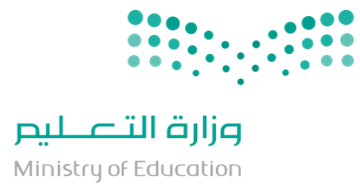 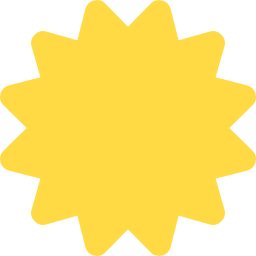 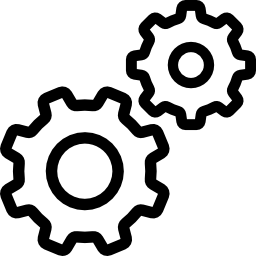 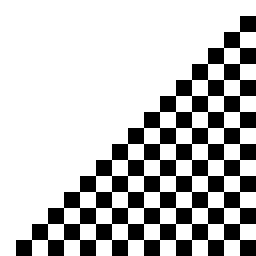 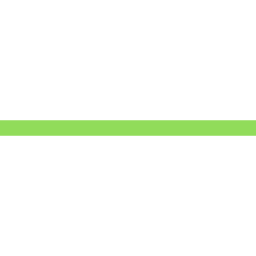 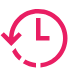 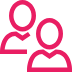 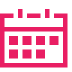 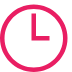 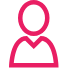 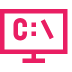 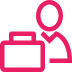 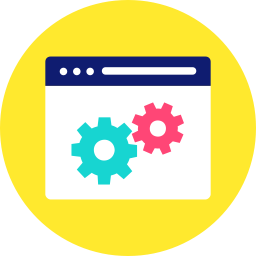 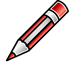 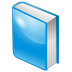 التاريخ:21-22-23/2/1440هـمدته:3 ايامالفئة المستهدفة:معلمات مرشحاتالفئة المنفذة:صالحة سعد مبارك عدد الساعات:12 ساعةالقاعة:2نوع البرنامج:مشروع وزاريالتاريخ:21-22-23/2/1440هـمدته:3 أيامالفئة المستهدفة:رائدات النشاطالفئة المنفذة:1مهره محمد مبارك/2فاطمة علي/3رسمية محمد ناصرعدد الساعات:12 ساعةالقاعة:1نوع البرنامج:وزاري قسم النشاط